АДМИНИСТРАЦИЯ  КОЛОМЫЦЕВСКОГО СЕЛЬСКОГО ПОСЕЛЕНИЯЛИСКИНСКОГО МУНИЦИПАЛЬНОГО РАЙОНАВОРОНЕЖСКОЙ ОБЛАСТИ      П О С Т А Н О В Л Е Н И Е24  ноября  2022 года       № 70        село КоломыцевоОб утверждении перечня мест, на которые запрещено возвращать животных без владельцев, и перечня лиц, уполномоченных на принятие решений о возврате животных без владельцев на прежние места обитания на территории Коломыцевского сельского поселения Лискинского муниципального района Воронежской областиВ соответствии с Федеральным законом от 6 октября 2003 № 131-ФЗ «Об общих принципах организации местного самоуправления в Российской Федерации», Федеральным законом от 14 июля 2022 № 269-ФЗ «О внесении изменений в Федеральный закон «Об ответственном обращении с животными и о внесении изменений в отдельные законодательные акты Российской Федерации», информацией прокуратуры Лискинского района от 31.10.2022 № 2-10-2022, администрация Коломыцевского сельского поселения Лискинского муниципального района Воронежской области п о с т а н о в л я е т:1. Утвердить перечень мест, на которые запрещено возвращать животных без владельцев на территории Коломыцевского сельского поселения Лискинского муниципального района Воронежской области согласно приложению № 1 к настоящему постановлению.2. Утвердить перечень лиц, уполномоченных на принятие решений о возврате животных без владельцев на прежние места их обитания на территории Коломыцевского сельского поселения Лискинского муниципального района Воронежской области согласно приложению № 2 к настоящему постановлению.3. Обеспечить размещение настоящего постановления на официальном сайте администрации Коломыцевского сельского поселения в сети Интернет и в газете «Коломыцевский муниципальный вестник».4. Контроль исполнения настоящего постановления оставляю за собой.5. Постановление вступает в силу с момента его опубликования.Приложение № 1к постановлению администрации Коломыцевского сельского поселения от 24.11.2022 № 70Перечень мест, на которые запрещено возвращать животных без владельцев на территории Коломыцевского сельского поселения Лискинского муниципального района Воронежской области1) Детские игровые и спортивные площадки.2) Территории парков, скверов, места массового отдыха.3) Территории, прилегающие к многоквартирным домам территории,   с расположенными на них объектами, предназначенными для обслуживания и эксплуатации таких домов, и элементами благоустройства этих территорий, в том числе парковками (парковочными местами), тротуарами и автомобильными дорогами, включая автомобильные дороги, образующие проезды к территориям, прилегающим к многоквартирным домам.  4) Территории детских, образовательных и лечебных учреждений.5) Территории, прилегающие к объектам культуры и искусства.6) Территории, прилегающие к организациям общественного питания, магазинам.7) Территории, прилегающие к учреждениям с высокой посещаемостью.8) Площадки танцевальные, для отдыха и досуга, проведения массовых мероприятий, размещения средств информации.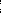 9) Места, предназначенные для выгула домашних животных.10) Кладбища и мемориальные зоны.11) Другие территории, которыми беспрепятственно пользуется неограниченный крут лиц.Приложение № 2к постановлению администрации Коломыцевского сельского поселения от 24.11.2022 № 70Перечень лиц, уполномоченных на принятие решений о возврате животных без владельцев на прежние места их обитания на территории Коломыцевского сельского поселения Лискинского муниципального района Воронежской области1) Глава Коломыцевского сельского поселения Лискинского муниципального района.Глава Коломыцевского сельского поселения    И.В.Жидкова 